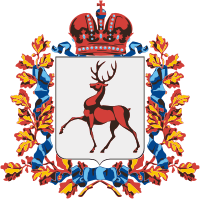 Администрация Варнавинского муниципального районаНижегородской областиП О С Т А Н О В Л Е Н И Е           В соответствии со ст. 101, 3911, 3912, 3913 Земельного  кодекса    Российской Федерации    администрация        Варнавинского       муниципального          района   п о с т а н о в л я е т:    1. Провести 16 сентября 2022 года аукцион, открытый по составу участников на право заключения договора аренды земельного участка, государственная собственность на который не разграничена, из земель населённых пунктов.        Лот №1 - земельный участок, расположенный по адресу:  Российская Федерация, Нижегородская область, Варнавинский район, рабочий поселок Варнавино, улица Комсомольская, на расстоянии  на северо-запад от д.56, общей площадью 279 кв.м., кадастровый номер 52:06:0070004:1038. Вид разрешенного использования земельного участка – социальное обслуживание. Начальная цена  – 3113 (Три тысячи сто тринадцать) рублей 08 копеек, сумма задатка – 622 (Шестьсот двадцать два) рубля 61 копейка. Величина повышения начальной цены (шаг аукциона) равен 3% - 93 (Девяносто три) рубля 39 копеек. Обременений на земельный участок нет. Вид приобретаемого права – аренда на срок 10 лет.     2.Утвердить прилагаемую аукционную документацию на право  заключения договора  аренды земельного участка, указанного в пункте 1 настоящего постановления.     3.Назначить аукционистом Маслякова А.О., заведующего сектором правового обеспечения администрации Варнавинского муниципального района.     4.Комитету по управлению муниципальным имуществом администрации Варнавинского муниципального района обеспечить размещение информационного сообщения о проведении аукциона в соответсвии с действующим законодательством.И.о. главы администрации                                                                              А.Г.Фролов17.08.2022                                 № 654О проведении  аукциона и утвержденииаукционной документацииО проведении  аукциона и утвержденииаукционной документации